РЕШЕНИЕот 20 июня 2022 г.                                                                                  № 351с. Усть-НицинскоеО внесении изменений в Положение о порядке управления и распоряжения муниципальным имуществом, находящимся в собственности Усть-Ницинского сельского поселения, утвержденное решением Думы Усть-Ницинского сельского поселения от 21.02.2013 г №262 (с измен. от 15.08.2013 №297)В соответствии с Гражданским кодексом Российской Федерации, пунктом 10 статьи 35 Федерального закона от 06.10.2003 №131-ФЗ «Об общих принципах организации местного самоуправления в Российской Федерации», Федеральным законом от 14.11.2002 №161-ФЗ «О государственных и муниципальных унитарных предприятиях», Федеральным законом от 03.11.2006 №174-ФЗ «Об автономных учреждениях», Федеральным законом от 08.05.2010 №83-ФЗ «О внесении изменений в отдельные законодательные акты Российской Федерации в связи с совершенствованием правового положения государственных (муниципальных) учреждений»,  Федеральным законом от 16.07.1998 №102-ФЗ «Об ипотеке (залоге недвижимости)», Федеральным законом от 26.07.2006 №135-ФЗ «О защите конкуренции», Постановлением Правительства Российской Федерации от 22.07.2002 №549 «Об утверждении Положений об организации продажи государственного или муниципального имущества посредством публичного предложения и без объявления цены», Приказом Федеральной антимонопольной службы от 10.02.2010 №67 «О Порядке проведения конкурсов или аукционов на право заключения договоров аренды, договоров безвозмездного пользования, договоров доверительного управления имуществом, иных договоров, предусматривающих переход прав владения и (или) пользования в отношении государственного и муниципального имущества, и перечне видов имущества, в отношении которого заключение указанных договоров может осуществляться путем проведения торгов в форме конкурса», Уставом Усть-Ницинского сельского поселения, Дума Усть-Ницинского сельского поселенияРЕШИЛА:1.Внести в Положение о порядке управления и распоряжения муниципальным имуществом, находящимся в собственности Усть-Ницинского сельского поселения, утвержденное решением Думы Усть-Ницинского сельского поселения от 21.02.2013 г №262 (с измен. от 15.08.2013 №297) следующие изменения:1.1 пункт 8 статьи 6 главы 2 изложить в новой редакции:«8. В реестр муниципального имущества заносятся основные средства стоимостью 20 000 рублей включительно.»          2. Настоящее Решение опубликовать в «Информационном вестнике Усть-Ницинского сельского поселения и разместить на официальном сайте Усть – Ницинского сельского поселения в информационно-телекоммуникационной сети «Интернет»: www.усть-ницинское.рф.           3. Контроль за исполнением данного решения возложить на комиссию по экономическим вопросам (Ишутин Н.А.).Председатель Думы Усть-Ницинского                  Глава Усть-Ницинскогосельского поселения                                                сельского поселения ____________ Востриков Ю.И.                             ___________ Лукин А.С.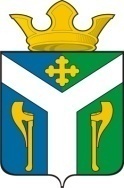 ДУМАУсть – Ницинского сельского поселенияСлободо – Туринского муниципального районаСвердловской области